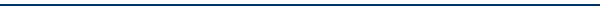 AMENDMENT NO. ______________[to be assigned by committee]Amend Article ______Current Language Proposed New Language